«Овощная песенка» А. ЕвтодьевойМы, друзья, с весны трудились, в огороде не ленилисьЧто же выросло у нас – поглядим сейчас!Помидорчик так хорош, он на мячик так похож,Помидорчик, похвались, нам ты покажись!Посадили дружно грядки, всё, друзья у нас в порядке!Что же выросло у нас – поглядим сейчас!Это что за молодец? Ну, конечно, огурец!Ты, огурчик похвались, нам ты покажись!Мы пололи и рыхлили, сорняки мы удалилиЧто же выросло у нас – поглядим сейчас!Будем грядки мы копать и картошку собирать.Ты, картошка похвались, нам ты покажись!В лейках воду мы таскали, огород мы поливалиЧто же выросло у нас – поглядим сейчас!И капуста, и лучок, и морковь и чесночок.Вот как много овощей, собирай скорей!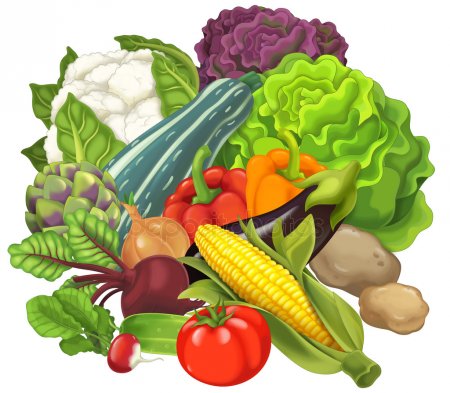 